تصحيح التّعبير الكتابيّالهدف: كيفيّة كتابة الوضع الاوّل والعنصر الطّارئ .أكمل الوضع الأوّل بالعنصر الطّارئ:   اِعتدتُ بَعْد ظهر كلّ سبتٍ أن أزورَ جدّي ، فألعب الشّطرنج معه، أو أتسلّى بـحلَّ فوازيره (حزازيره) الصّعبة ، أو أسأله أن يشرح لي بعض ما تعذّر عليَّ فهمُه في المدرسة.   لكنّني بعد ظهر السّبت الماضي ، قرعْتُ بابه الـمرّة تلو الأخرى، فلم يَرُدّ. تذكّرتُ أنّني وَضَعْتُ مِفتاحَ بَيتِهِ في علّاقة مفاتيحي وعندما لم أسمع خطواته تقْتَرِبُ، أسرعتُ أُدْخِلُ الـمِفتاحَ في ثقب الباب.قبل العنصر الطّارئ الـمفاجئ ، أكتب الوضع الأوّل:وَعَدَني صديقي "جاد" بِزِيارتي يوم العطلةِ لِمُساعَدَتي في حلّ بعض الـمسائل الرّياضِيّة الّتي لم أفْهَمْها في الـمدرسة.  فجأةً رنَّ هاتف منزلي. ولـمّا كنتُ وحدي في البيت أسْرَعْتُ، ثمَّ رفعْتُ السّمَّاعة، فإذا بصديقي "جاد" يعتذر عن مجيئه إليَّ لِسببٍ أصرَّ على عدم ذكره.‏‏        مدرسة دومينيكان لسيدة الداليفراند عاريا- لبنانالصّف الخامس الأساسي           أيّار- الاسبوع الأول   الاسم: ...............................     أ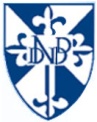 